Rímsko - katolícky farský úrad Čimhová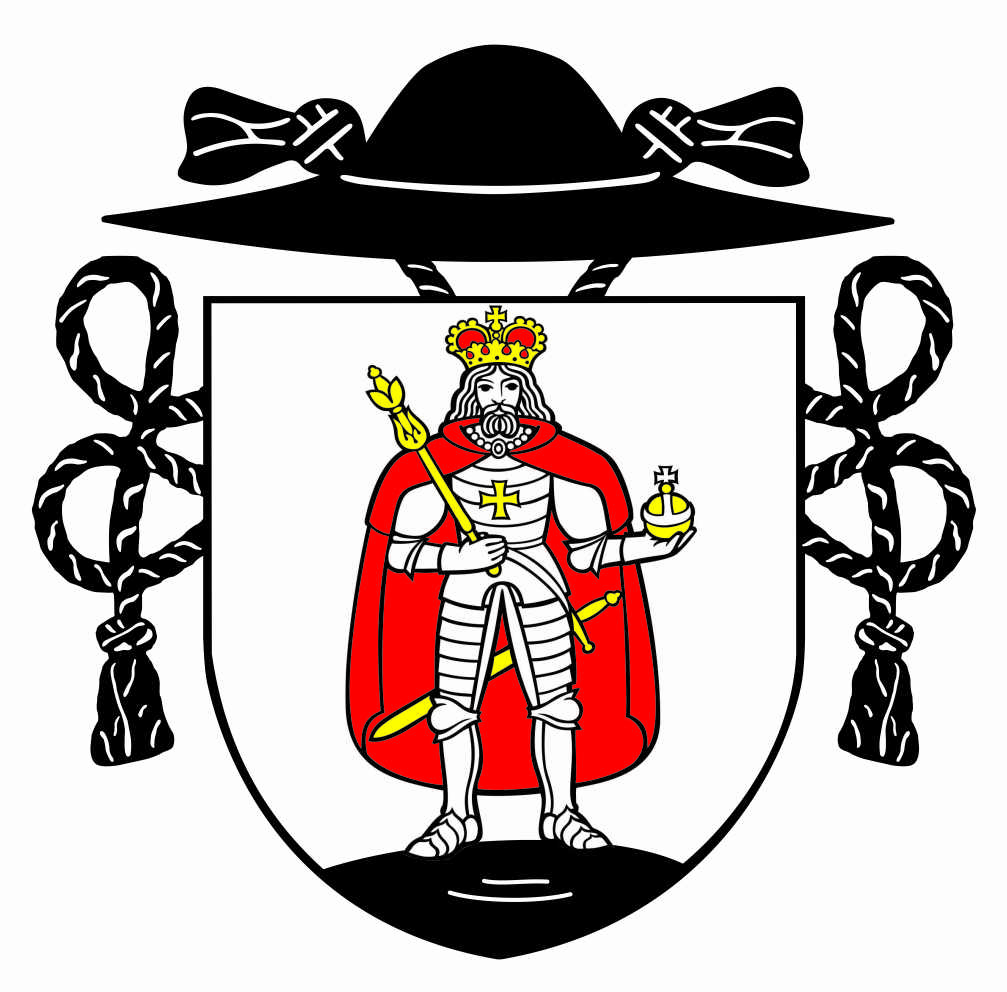   Čimhová 7027 12 Liesek+421/43/538 4218, farnostcimhova@gmail.com, farnostcimhova.skBirmovný rodičBirmovný rodič musí mať minimálne 16 rokov, nemôže to byť vlastný otec alebo matka birmovanca. Birmovný rodič má mať prijaté všetky iniciačné sviatosti (krst, birmovka, Eucharistia), môže to byť jedna osoba.  (Kán. 874). V tom istom paragrafe Kódex hovorí, že birmovný rodič nemá byť postihnutý nijakým kánonickým trestom, zákonne uloženým alebo vyhláseným. Kánonický trest môže byť buď uložený cirkevnou autoritou alebo do neho veriaci upadá automaticky vykonaným skutkom (akým je napr. priama účasť na potrate, bludárstvo, zneuctenie Eucharistie…)Birmovný rodič, žije usporiadaným kresťanským životom, nie rozvedený.Meno birmovanca:Meno birmovanca:Birmovný RodičBirmovný RodičMeno a priezviskoDátum narodeniaAdresa bydliskaFarnosť (miesto) krstuBirmovné menoAk birmovný rodič nie je pokrstený vo farnosti Čimhová, treba uviesť farský úrad v mieste, kde bol birmovný rodič pokrstený. Ak birmovný rodič nie je pokrstený vo farnosti Čimhová, treba uviesť farský úrad v mieste, kde bol birmovný rodič pokrstený. 